16 июля 2019Прайс лист на сушеные снекиЦены на сушеные морепродукты являются предметом подтверждения на момент размещения заказа.Сушеные морепродукты оптом для России и стран Таможенного союза.Уточнение по прайс-листу на сушеные морепродукты *:
1. Упаковка: навалом в картонные ящики по 15кг. Если нужна другая фасовка и упаковка, то цены пересчитываются под детальный запрос.
2. Стоимость сушеной рыбы оптом дана на базисе поставки FOB Ho Chi Minh (Хошимин или Сайгон), Вьетнам. Если необходимо купить сушеные морепродукты на условия CFR порт ближайший порт, но нужно уточнить название порта. По запросу завод пересчитает коэффициент, который нужно прибавить к стоимости на базисе FOB для получения условий CFR или CIF.Фотографии сушеной рыбыПродаем сушеную рыбу оптом: Размер  см/шт Цена рыбы сушеной  *, ($/кг)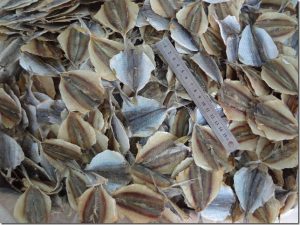 Филе сушеного желтого полосатикаDried yellow stripe trevally fillet 5-7, 7-97,50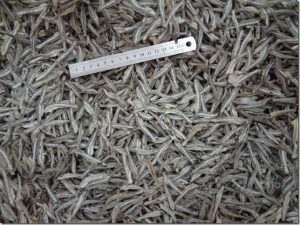 Сушеный анчоус  потрошенныйAnchovy headless gutted4-6, 5-75,5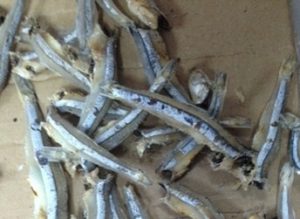 Сушеный анчоус без головы (не потрошеный)Anchovy headless (not gutted):4-6, 5-7нет на складе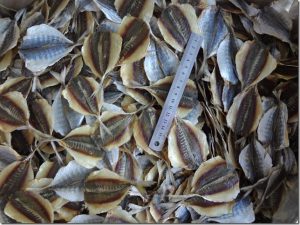 Филе сушеной желтохвостой ставридкиYellowtail scad fillet 5-7, 7-97.30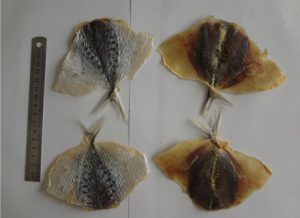 Сушеная серебрянка большого размера, филе. Порезка  бабочкой.Large silver stripe butterfly fillet6-8/8-10/10-12нет на складе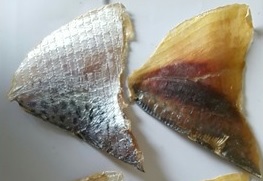 Сушеная серебрянка большого размера, филе.Large silver stripe fillet или dried salted jack mackerel6-8/8-10/10-12нет на складе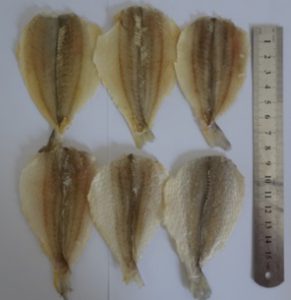 Филе сушеного горбыля (ледяной спинки)White croaker fillet 5/7, 7/9нет на складе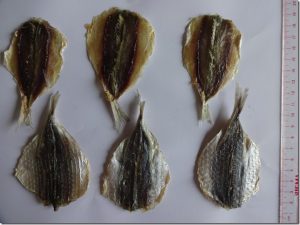 Сушеная ставридка круглой формы, филеRound scad fillet5-7/7-9нет на складе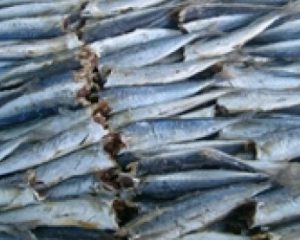 Сушеная ставридка круглой формы без головы.Round scad headless3-5 / 5-7/ 7-9нет на складе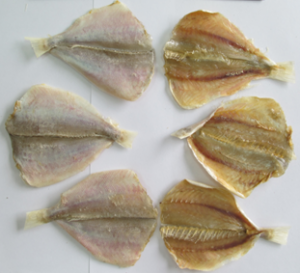 Филе красноглазой ставридкиDried Red Big Eye Scad fillet5-7/7-96.2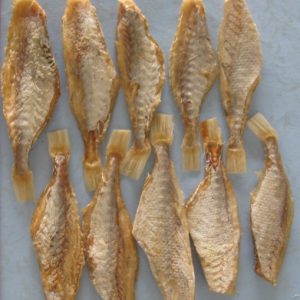 Сушеная красноглазая ставридка без головыRed big eye scad headless5-7/7-95,85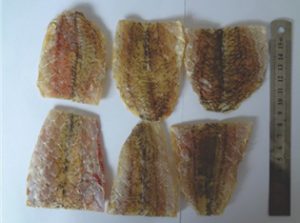 Филе ящероголовой рыбки, порезкаLizardfish fillet cut6-8/8-12/12 +6,9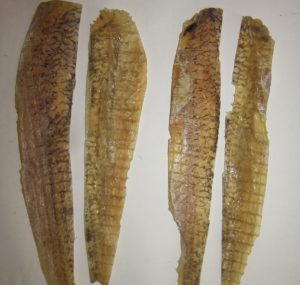 Филе ящероголовой рыбки, без кожиDried salted Lizard fillet Skinless12 +нет на складе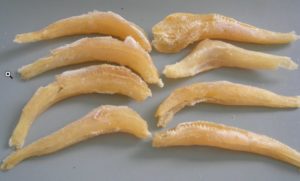 Сушеная ящероголовая рыба целая без головыDried salted lizardfish whole headless6-12 / 12+нет на складе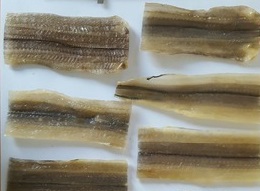 Сушеный угорь, порезкаConger eel fillet cut6-8/8-12/12 +нет на складе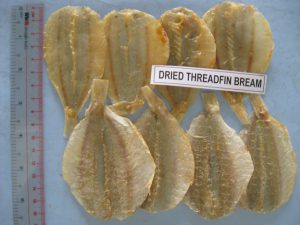 Сушеный лещ (морской карась) подсоленый филеDried salted golden threadfin bream fillet5-7/7-96,9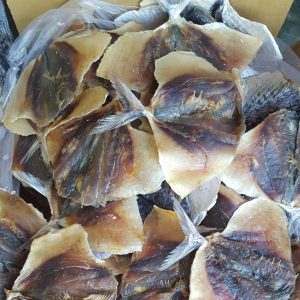 Филе сушеного вомера, (рыба-полумесяц).Dried Moonfish5-7/7-96,35